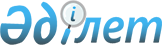 О внесении изменений в решение маслихата города Астаны от 20 июля 2017 года № 167/21-VI "О Порядке оказания социальной помощи отдельным категориям граждан города Астаны в виде освобождения от оплаты за проезд на маршрутах городского пассажирского транспорта"Решение маслихата города Астаны от 29 марта 2018 года № 244/30-VI. Зарегистрировано Департаментом юстиции города Астаны 18 апреля 2018 года № 1169
      В соответствии со статьей 16 Закона Республики Казахстан от 13 апреля 2005 года "О социальной защите инвалидов в Республике Казахстан", подпунктом 3) статьи 8 Закона Республики Казахстан от 21 июля 2007 года "О статусе столицы Республики Казахстан", маслихат города Астаны РЕШИЛ: 
      1. Внести в решение маслихата города Астаны от 20 июля 2017 года № 167/21-VI "О Порядке оказания социальной помощи отдельным категориям граждан города Астаны в виде освобождения от оплаты за проезд на маршрутах городского пассажирского транспорта" (зарегистрирован в Реестре государственной регистрации нормативных правовых актов за № 1124, опубликовано 19 августа 2017 года в газетах "Астана ақшамы" и "Вечерняя Астана") следующие изменения:
      в Порядке оказания социальной помощи отдельным категориям граждан города Астаны в виде освобождения от оплаты за проезд на маршрутах городского пассажирского транспорта, утвержденном вышеуказанным решением:
      в пункте 2 слова "Управление занятости, труда и социальной защиты города Астаны" заменить словами "Управление занятости и социальной защиты города Астаны";
      в пункте 3 слова "Управление пассажирского транспорта города Астаны" заменить словами "Управление транспорта и развития дорожно-транспортной инфраструктуры города Астаны";
      пункт 4 изложить в следующей редакции:
      "4. Для оказания социальной помощи по мере необходимости, а также один раз в квартал Управлению предоставляются сведения (на электронных и бумажных носителях):
      Департаментом "Межведомственный расчетный центр социальных выплат" – филиалом некоммерческого акционерного общества "Государственная корпорация "Правительство для граждан" по городу Астана – о гражданах, относящихся к категориям, указанным в пункте 5 Порядка, 
      администратором – по многодетным семьям с 1 января 2018 года.";
      пункт 5 изложить в следующей редакции:
      "5. Социальная помощь предоставляется следующим категориям граждан:
      1) участникам и инвалидам Великой Отечественной войны и лицам, приравненным к ним;
      2) пенсионерам по возрасту и выслуге лет, а также получателям государственных социальных пособий по возрасту и по случаю потери кормильца, достигшим пенсионного возраста;
      3) многодетным матерям; 
      4) многодетным семьям; 
      5) инвалидам; 
      6) детям-инвалидам до восемнадцати лет, в том числе одному из родителей (законных представителей).".
      2. Настоящее решение вступает в силу со дня государственной регистрации в органах юстиции и вводится в действие по истечении десяти календарных дней после дня его первого официального опубликования. 
					© 2012. РГП на ПХВ «Институт законодательства и правовой информации Республики Казахстан» Министерства юстиции Республики Казахстан
				
      Председатель сессии маслихата города Астаны

Р. Умербаева 

      Секретарь маслихата города Астаны

Ж. Нурпиисов 
